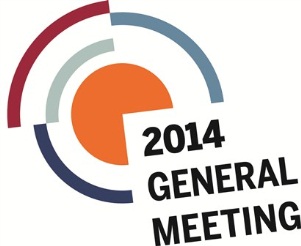 FUTURE MANDATE/FUNCTIONING AND COMPOSITION OF THE FSGThe very nature of the Network as a coalition of the willing and bringing together the confederations, GUF, GUF and other TU partners on a voluntary basis, needs an appropriate governance system that allows us to keep the drive we need to make progress both on advocacy for sustainable development based on decent work and for more effective partnerships to improve the scope and impact of our solidarity programmes and actions.  Based on the previous experiences and the conclusions of the evaluations of the TUDCN work so far, consideration should be given to increase the leadership of those engaged to assist the secretariat in its coordination and network political management, ensure a more effective integration of all committed partners, especially the organisations from the global south and the GUF to manage agenda’s and resources in a more focused way, prioritising activities in the regions and common initiatives for policy setting and improved partnerships;We therefore propose, to limit the GMs to 1 a year, optimising participation and decentralising the meeting towards the regions (meeting in Sao Paulo and Lomé-2015…), However, this would increase the need for and importance of coordinating and giving follow up in between the meetings.  At the GM in Denmark last year and the FSG in November different scenarios were discussed on how to allow for effective management and driving of the agenda throughout the year, especially concerning policy responses and the work of the different working groups.   After the launch of the current 4 year programme we would like to propose a 2-tire approach that takes into account the limitation of an annual GM.A yearly Open Coordination Meeting (OCM) that would bring together 3 people per region as proposed in November, taken charge of by the TUDCN and open for those interested on a self-paying basis.  The meeting could take place in Brussels combined with the EU-PFD (30/09-2/10 for  2014).a small Governance Group (GG) of 5 people (regions Afr, AP, LA and EU/OECD + GUF) that can meet with the secretariat through conference call or f2f easily and at low costsThe mandate (of the OCM and the GG) would be similar to the current tasks of assisting the secretariat in organising the TUDCN programme on partnerships and supporting the advocacy work.  A key question for the functioning of the Network is the effective use and cooperation work that has to be done online (and, in limited cases, F2F).  It is therefore crucial that all those committed to the Network and TU development Cooperation engage with the work in the online working groups and ensure inputs and sharing of information through the online channels.  The secretariat will ensure that translations and summaries will be available for enabling the cooperation in all 3 working languages. 